bażant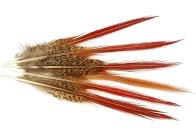  bocian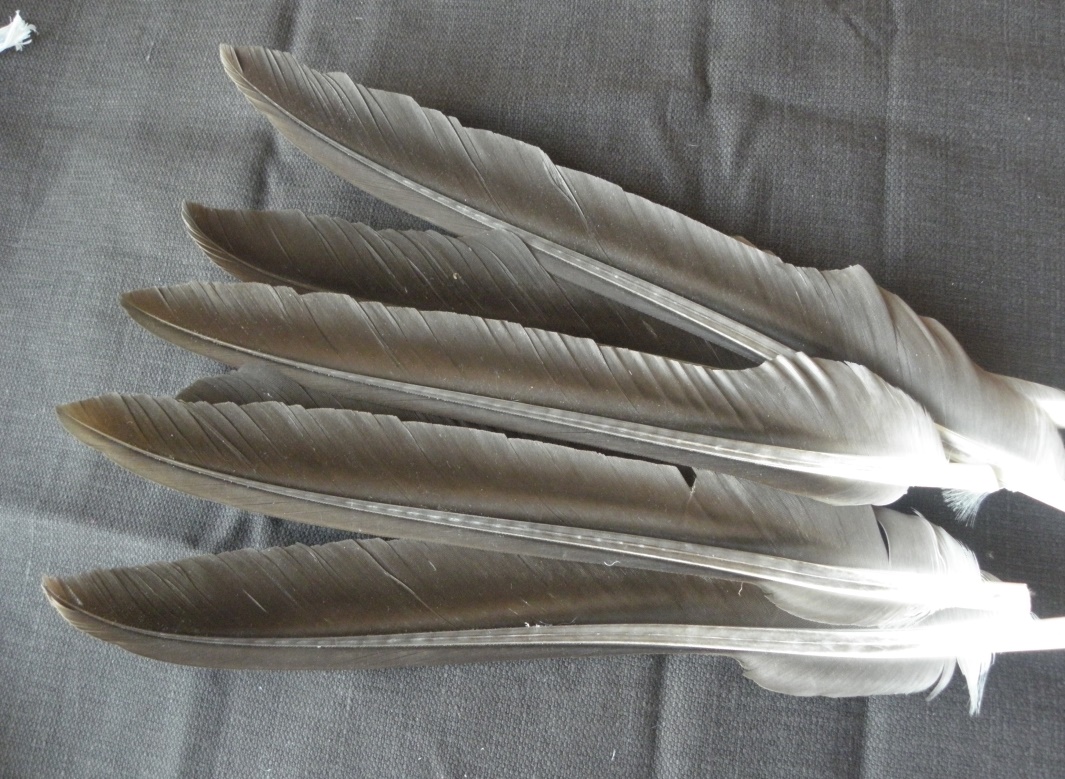  skowronek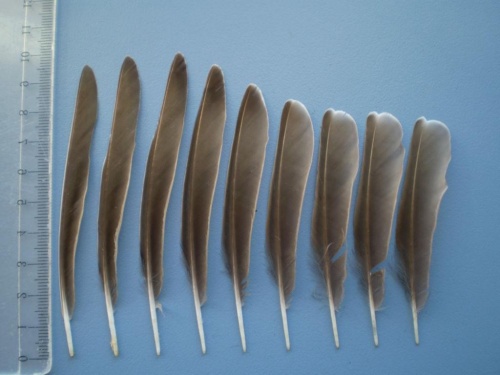 